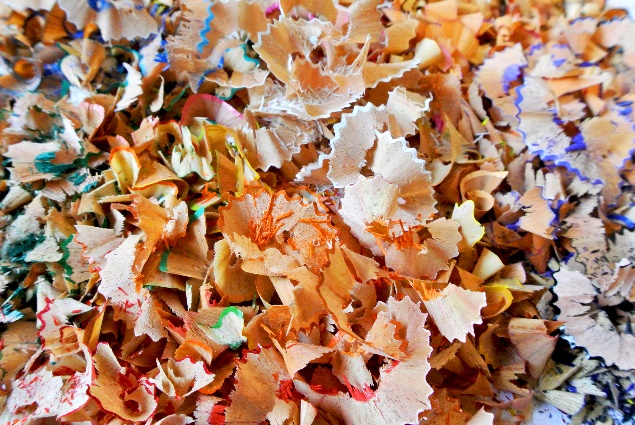 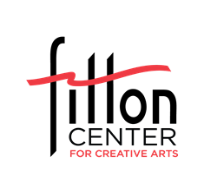 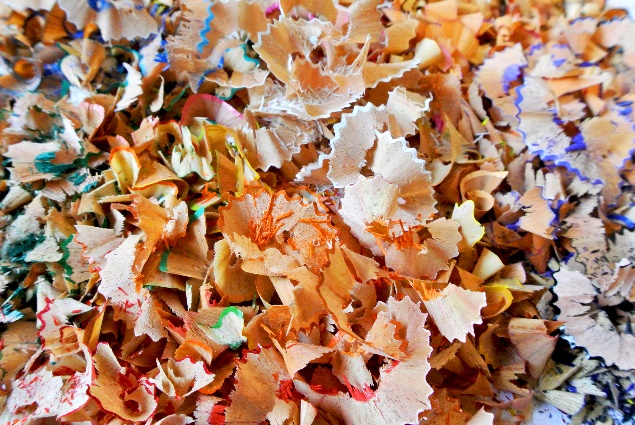 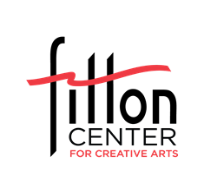 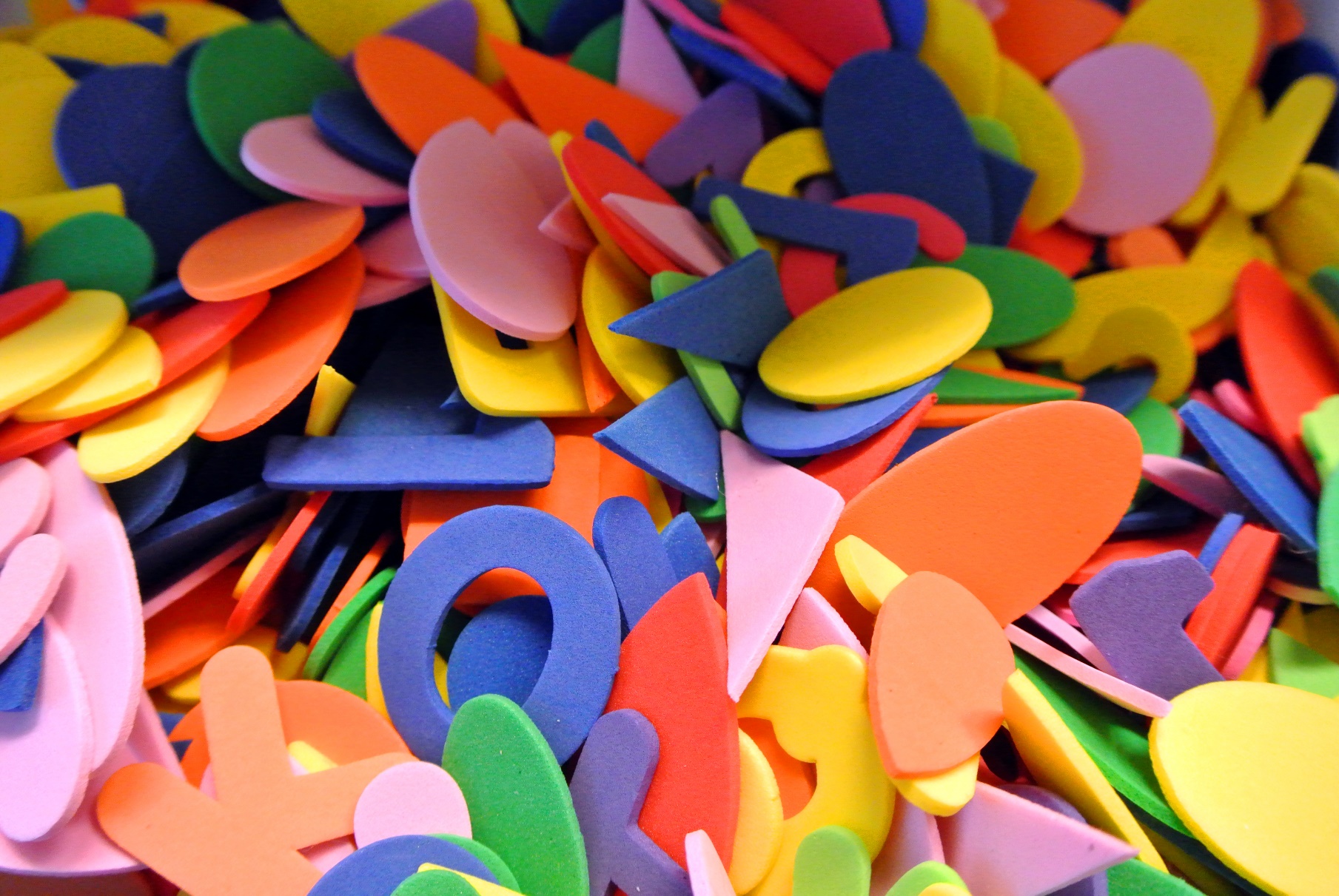 Winter/Spring Class & Workshop Scholarship Application FormClass/workshop scholarships are limited to one per student per year. Applicants and/or applicant’s guardians should fill out pages 3 - 4 and return to the Fitton Center. Keep the first page for your records. Please print clearly.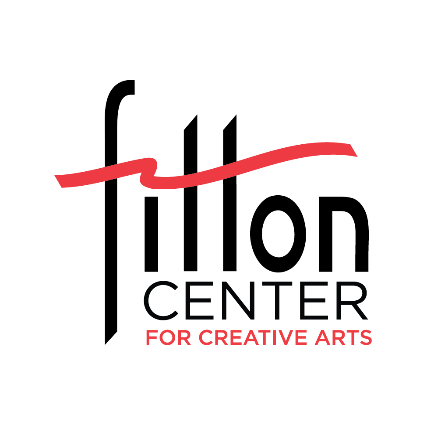 Fitton Center Scholarship AgreementThe Fitton Center Scholarship Agreement section must be signed and returned with your scholarship application in order to be considered for a class scholarship. Please read carefully.I, (applicant’s name or name of parent/guardian if under 18)__________________________________________ understand that if a class scholarship is awarded to (applicant’s name) __________________________________________ it is my responsibility to ensure that I/my child attend all scheduled class sessions.  I understand that there is a high volume of applicants and that other students may be on a waiting list for placement.  I understand that if I/my child fails to regularly attend classes or drops out of the class without prior notification, I/my child will not be considered for scholarships in the future.  I am submitting this scholarship application packet with the understanding that I/my child can attend all classes requested.Fitton Center Participant WaiverBY REGISTERING FOR A CLASS, CAMP OR WORKSHOP held at the Fitton Center for Creative Arts, including any other groups offering classes sponsored by the Fitton Center, you waive and release any and all rights and claims for damages you or your child(ren) may have against the Fitton Center and its representatives, successors and assigns for any and all injuries suffered by you or your child(ren) during any class, workshop, camp or other activity sponsored by the Fitton Center, whether held on its premises or at an outside location. My child has permission to be PHOTOGRAPHED or VIDEOTAPED in conjunction with Fitton Center marketing purposes, including but not limited to private or public presentations, advertising, publicity, and promotions.Application FAQs Please read carefully before submitting your application.Q: What programs can I apply for with this application?A: Applicants can select a six-week class or workshop.* Please review this session’s education brochure and identify your top three choices. * Private Lessons, Studio+ hours, and our Art + Wine, Pints + Prints, and Mosaics + Merlot workshops are excluded.Q: What costs do scholarships cover? A: Scholarships cover class enrollment fees only. Please inquire if you need additional assistance for required class supplies and materials.Q: How do I apply?A: Simply complete pages 3 – 4 of this packet and return to the Fitton Center by the dates listed! Please keep this page for your records.A: If I complete this packet and turn it in on-time, am I guaranteed a scholarship?A: Scholarships are not guaranteed and are awarded based on available funds and the discretion of the Fitton Center for Creative Arts.Q: How will I be notified if my application has been accepted, should I call to check?A: Don’t worry about calling to check-on the status of your application! When applications have been approved, we’ll mail an official acceptance letter and follow-up by phone (or email if preferred.) Refer to the opposite side of this page for our application processing/notification timeline.Q: I received a class scholarship, but it wasn’t for my first choice. How come?A: We do our very best to place applicants in one of their top three choices. Scholarships cannot be awarded for classes with full enrollment or classes that have been cancelled due to inadequate enrollment. In the event none of your selected choices are available, we will contact you; however, we cannot always guarantee an alternative placement.Q: Are there any reasons I might not qualify for a scholarship?A: Students who have received a scholarship in the past but failed to regularly attend class or stopped attending without notice will not be eligible for future scholarships. In emergency situations, please notify our Director of Education in order to be considered for future scholarships. Students who have received a scholarship in the past and attended class regularly will be eligible to reapply one year from their most recently approved application date (see Q/A below for more details.)Q: I received a scholarship in the past, am I eligible for another?A: Due to the high volume of applicants and limited funding, scholarships are limited. Applicants are eligible for one class/workshop and one camp scholarship each year. Scholarship recipients will be eligible to reapply one year after their initial application date (e.g. Winter 2019 recipients are eligible to reapply Winter 2020, Spring 2019 recipients are eligible Spring 2020.) Q: I have more questions, whom should I contact?A: For questions regarding the Fitton Center’s Education Scholarship Program, please contact our Director of Education at kate@fittoncenter.org (recommended) or 513-863-8873 ext. 132.Fitton Center Winter/Spring Classes & Workshops Application Processing & Notification TimelineFitton Center Winter/Spring Classes & Workshops Application Processing & Notification TimelineFitton Center Winter/Spring Classes & Workshops Application Processing & Notification TimelineWinter Application Deadline: January 3, 2020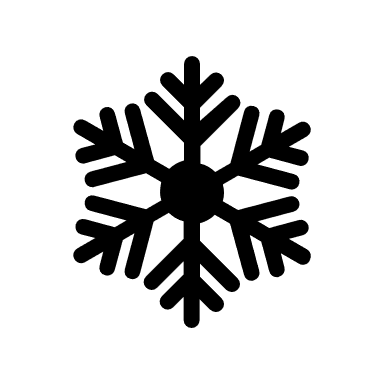 Spring Application Deadline: February 21, 2020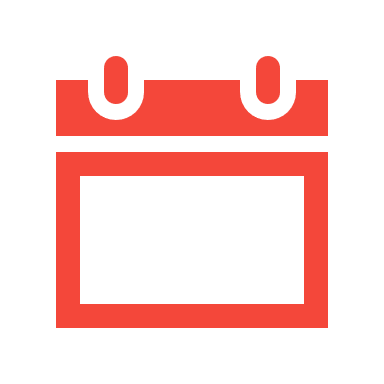 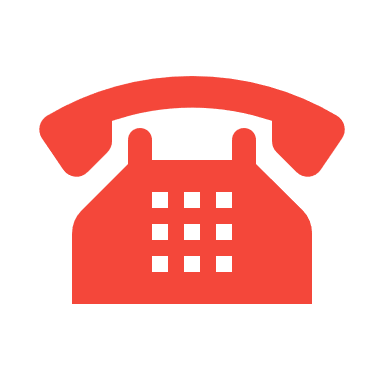 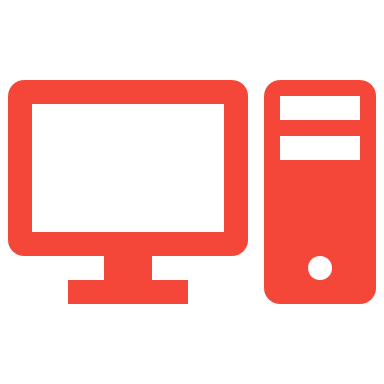 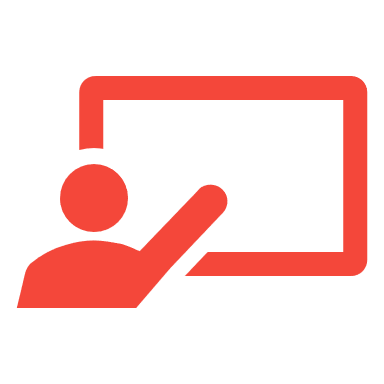 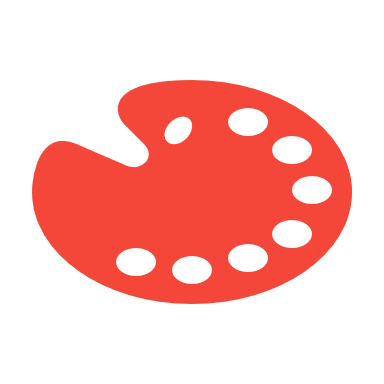 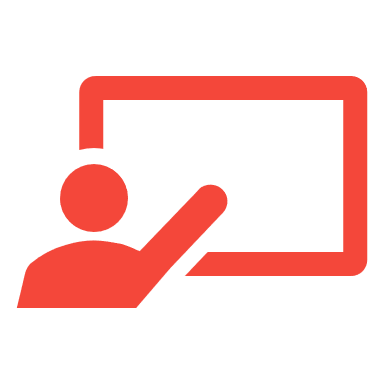 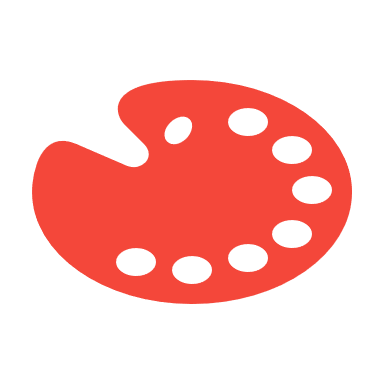 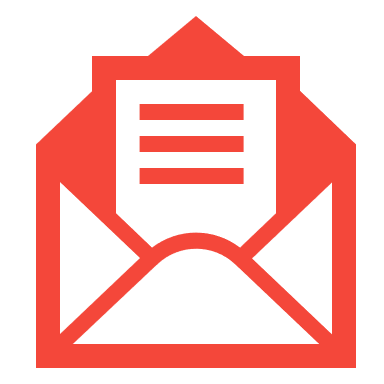 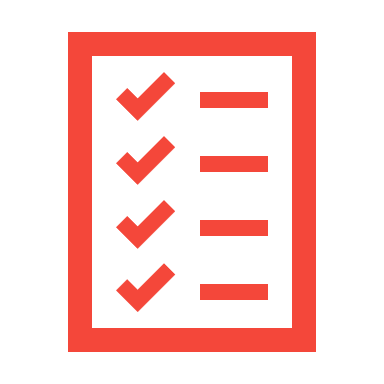 Do Not Return This Page – Please Keep for Your Records!How to SubmitHow to SubmitPlease return pages 3 - 4 of this packet to the Fitton Center by the deadlines indicated above.Please return pages 3 - 4 of this packet to the Fitton Center by the deadlines indicated above.Please return pages 3 - 4 of this packet to the Fitton Center by the deadlines indicated above.Please return pages 3 - 4 of this packet to the Fitton Center by the deadlines indicated above.--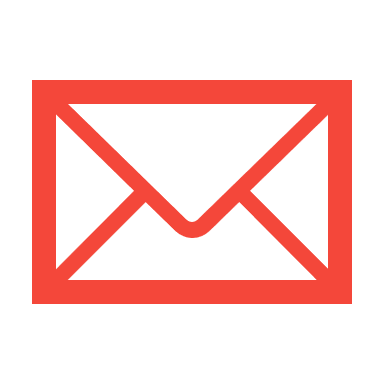 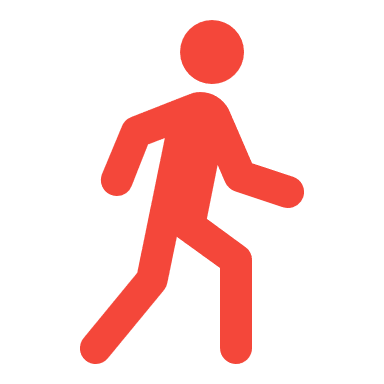 Drop-off &---- Mailing Address:--Drop-off &---- Mailing Address:Fitton Center for Creative ArtsAttn: Director of Education101 S. Monument AveHamilton, OH 45011Fitton Center for Creative ArtsAttn: Director of Education101 S. Monument AveHamilton, OH 45011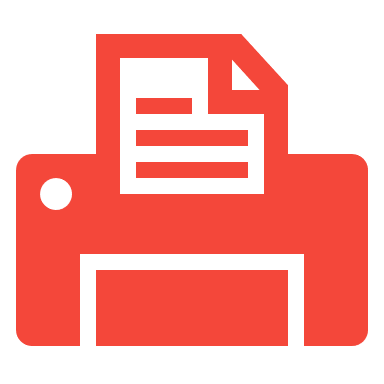  Fax:-       Fax:-      (513) 863 – 8865(513) 863 – 8865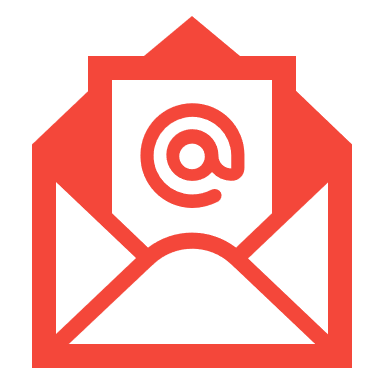 Email:Email:kate@fittoncenter.org Subject Line:Applicant’s Name – Scholarship Applicationkate@fittoncenter.org Subject Line:Applicant’s Name – Scholarship ApplicationStudent’s First NameStudent’s Last NameStudent’s Date of BirthStudent’s AgeStudent’s School (if applicable)Student’s Street AddressCityStateZipPreferred Method of Contact: E-mailE-mail AddressPhone NumberPreferred Method of Contact: PhonePrint Parent / Guardian Name (if student is under age 18)Print Parent / Guardian Name (if student is under age 18)Print Parent / Guardian Name (if student is under age 18)Print Parent / Guardian Name (if student is under age 18)Relationship to StudentHow did you hear about our scholarship program? How did you hear about our scholarship program? How did you hear about our scholarship program? How did you hear about our scholarship program? How did you hear about our scholarship program? How did you hear about our scholarship program? How did you hear about our scholarship program? Why are you (or your child) interested in taking a class in the arts? Why are you (or your child) interested in taking a class in the arts? Why are you (or your child) interested in taking a class in the arts? Why are you (or your child) interested in taking a class in the arts? Why are you (or your child) interested in taking a class in the arts? Why are you (or your child) interested in taking a class in the arts? Why are you (or your child) interested in taking a class in the arts? Please tell us about your financial need for a class scholarship. Please tell us about your financial need for a class scholarship. Please tell us about your financial need for a class scholarship. Please tell us about your financial need for a class scholarship. Please tell us about your financial need for a class scholarship. Please tell us about your financial need for a class scholarship. Please tell us about your financial need for a class scholarship. Have you received a Fitton Center Scholarship in the past?  If so, please indicate class title and year. Have you received a Fitton Center Scholarship in the past?  If so, please indicate class title and year. Have you received a Fitton Center Scholarship in the past?  If so, please indicate class title and year. Have you received a Fitton Center Scholarship in the past?  If so, please indicate class title and year. Have you received a Fitton Center Scholarship in the past?  If so, please indicate class title and year. Have you received a Fitton Center Scholarship in the past?  If so, please indicate class title and year. Have you received a Fitton Center Scholarship in the past?  If so, please indicate class title and year. Requested Classes/WorkshopsRequested Classes/WorkshopsRequested Classes/WorkshopsRequested Classes/WorkshopsRequested Classes/WorkshopsRequested Classes/WorkshopsRequested Classes/WorkshopsAfter reviewing this session’s class listings in the education brochure (available at the Fitton Center and online at www.fittoncenter.org) please list your top three class choices with #1 being your first choice:After reviewing this session’s class listings in the education brochure (available at the Fitton Center and online at www.fittoncenter.org) please list your top three class choices with #1 being your first choice:After reviewing this session’s class listings in the education brochure (available at the Fitton Center and online at www.fittoncenter.org) please list your top three class choices with #1 being your first choice:After reviewing this session’s class listings in the education brochure (available at the Fitton Center and online at www.fittoncenter.org) please list your top three class choices with #1 being your first choice:After reviewing this session’s class listings in the education brochure (available at the Fitton Center and online at www.fittoncenter.org) please list your top three class choices with #1 being your first choice:After reviewing this session’s class listings in the education brochure (available at the Fitton Center and online at www.fittoncenter.org) please list your top three class choices with #1 being your first choice:After reviewing this session’s class listings in the education brochure (available at the Fitton Center and online at www.fittoncenter.org) please list your top three class choices with #1 being your first choice:Choice #1:  Winteror        Spring        Spring        Spring        SpringClass/Workshop Name:Class/Workshop Dates:Choice #2:  Winteror        SpringClass/Workshop Name:Class/Workshop Dates:Choice #3:  Winteror        SpringClass/Workshop Name:Class/Workshop Dates:XScholarship Applicant Signature (Parent/Guardian signature if under 18)                          DateXScholarship Applicant Signature (Parent/Guardian signature if under 18)                          Date